PAUTA DA SESSÃO ORDINÁRIA - 29 de Agosto de 2023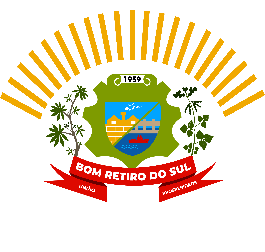 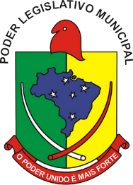 Invocando a proteção de Deus Declaro Aberta esta Sessão que é de Caráter Ordinário e Convido a Todos para Rezar o Pai Nosso.Declaro aberto I – PEQUENO EXPEDIENTE:    Declaro aberto II – GRANDE EXPEDIENTE: Discussão das matérias apresentadas:  (5 minutos para cada vereador que o desejar)  III- COMUNICAÇÃO DOS LÍDERES DE BANCADA:      (3 minutos para cada Líder que o desejar)  INTERVALO (Facultativo Até 15 Minutos).IV – DECLARO ABERTA A ORDEM DO DIA(Declaro ENCERRADA a Ordem do Dia) V- EXPLICAÇOES PESSOAIS: (5 minutos para cada vereador que o desejar) 	VI - NADA MAIS HAVENDO A TRATAR, INVOCANDO A PROTEÇÃO DE DEUS DECLARO ENCERRADA ESTA SESSÃO QUE FOI DE CARÁTER ORDINARIO E CONVIDO A TODOS OS PRESENTES PARA A PROXIMA SESSÃO ORDINÁRIA NO DIA 05 DE SETEMBRO DE 2023Ata: 030/2023  PROJETOS DE LEI ORIUNDOS DO EXECUTIVO:INDICAÇÕES:110/2023001/2023– SILVIO PORTZ E JOÃO PEDRO PAZUCH011/2023 – JOÃO BATISTA FERREIRAPROJETOS DE LEI ORIUNDOS DO LEGISLATIVO:DIOGO ANTONIOLLIFABIO PORTO MARTINSJAIRO MARTINS GARCIASJOÃO PEDRO PAZUCHSILVIO ROBERTO PORTZANTONIO GILBERTO PORTZASTOR JOSÉ ELYCLOVIS PEREIRA DOS SANTOSJOÃO BATISTA FERREIRASILVIO ROBERTO PORTZMDBANTONIO GILBERTO PORTZUB CLOVIS PEREIRA DOS SANTOSPDTJAIRO MARTINS GARCIASPLJAIRO MARTINS GARCIASGOVJOÃO BATISTA FERREIRAPSBDIOGO ANTONIOLLIPTBVOTAÇÕES INDICAÇÕESPROJETOS DE LEI ORIUNDOS DO EXECUTIVO:001/2023 – SILVIO PORTZ E JOÃO PEDRO PAZUCH (Pint. Quadra Ginasio Jurandir Cesar–Faxinal Silva Jorge)068/2023 - BAIXADO(Proibe a Queima de Fogos de Alto Impacto Sonoro)011/2023 – JOÃO BATISTA FERREIRA (Reforma e colocação de grades nas esquinas)079/2023 - BAIXADO(Código de Posturas)082/2023 - BAIXADO(Regulamenta o destino de bens pertecentes ao Municipio)104/2023 - BAIXADO(Autoriza instituir Fundo Municipal de Transito)110/2023(Autoriza manter contratação 01 Professor Area II – Sec.Educ)PROJETOS DE LEI ORIUNDOS DO LEGISLATIVOEXPLICAÇÕES PESSOAISOBSERVAÇÕESDIOGO ANTONIOLLIFABIO PORTO MARTINSJAIRO MARTINS GARCIASJOÃO PEDRO PAZUCHSILVIO ROBERTO PORTZANTONIO GILBERTO PORTZASTOR JOSÉ ELYCLÓVIS PEREIRA DOS SANTOSJOÃO BATISTA FERREIRA